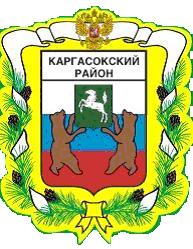 МУНИЦИПАЛЬНОЕ ОБРАЗОВАНИЕ «Каргасокский район»ТОМСКАЯ ОБЛАСТЬАДМИНИСТРАЦИЯ КАРГАСОКСКОГО РАЙОНАУтверждено постановлениемАдминистрации Каргасокского районаот 16.02.2012 № 91Приложение № 1Муниципальное заданиеМуниципального автономного учреждения «Районная газета «Северная правда»(Наименование  муниципального учреждения)на _2012_ год и на плановый период _2013_ и _2014_ годов ЧАСТЬ 1(при установлении муниципального задания на выполнение муниципальной(ых) услуги (услуг) и работы (работ))РАЗДЕЛ 1 _____________________________________(При наличии 2 и более разделов)1. Наименование муниципальной услуги Информирование о деятельности органов местного самоуправления муниципального образования «Каргасокский район»2. Потребители муниципальной услуги Физические лица, организации3. Показатели, характеризующие объем и (или) качество муниципальной услуги3.1. Показатели, характеризующие качество муниципальной услуги⃰  Dомсу - доля площади для размещения материалов о деятельности органов местного самоуправления, %.      Dрекл - доля площади под рекламу, %.     Sобщ – общая площадь газеты, см2.     Sомсу - площадь для размещения материалов о деятельности органов местного самоуправления, см2.     Sрекл – площадь под рекламу, см2.3.2. Объем муниципальной услуги (в натуральных показателях)4. Порядок оказания муниципальной услуги4.1. Нормативные правовые акты, регулирующие порядок оказания муниципальной услуги постановление Администрации Каргасокского района от 23.06.2011 №147 «О порядке и условиях формирования и финансового обеспечения муниципального задания муниципальным учреждениям муниципального образования «Каргасокский район»Порядок информирования  потенциальных потребителей  муниципальной услуги5. Основания для досрочного прекращения исполнения муниципального заданияОтсутствие выхода в печать, недостоверность информации.6. Предельные цены (тарифы) на оплату  муниципальной услуги в случаях, если предусмотрено их оказание на платной основе 6.1. Нормативный правовой акт, устанавливающий цены (тарифы) либо порядок их установления ПРИКАЗ Редакции № 16 от 16.01.2012 «Об установлении стоимости подписки на газету Северная Правда на 2 полугодие 2012 года», № 47 от 20.08.20116.2. Орган, устанавливающий цены (тарифы) Муниципальное автономное учреждение «Районная газета «Северная правда»6.3. Значения предельных цен (тарифов)7. Порядок контроля за исполнением муниципального задания8. Требования к отчетности об исполнении муниципального задания8.1. Форма отчета об исполнении муниципального задания8.2. Сроки представления отчетов об исполнении муниципального заданияДо 20 числа месяца следующего за отчетным кварталом8.3. Иные требования к отчетности об исполнении муниципального задания9. Иная информация, необходимая для исполнения (контроля за исполнением) муниципального заданияРАСПОРЯЖЕНИЕРАСПОРЯЖЕНИЕРАСПОРЯЖЕНИЕ16.02.2012№ 91с. Каргасокс. КаргасокОб утверждении муниципального задания на 2012 год Муниципальному автономному учреждению «Районная газета «Северная правда» В соответствии со статьей 69.2 Бюджетного кодекса Российской Федерации, Федеральным законом от 03.11.2006 № 174-ФЗ «Об автономных учреждениях», на основании постановления Администрации Каргасокского района от 23.06.2011 №147 «О порядке и условиях формирования и финансового обеспечения муниципального задания муниципальным учреждениям муниципального образования «Каргасокский район»В соответствии со статьей 69.2 Бюджетного кодекса Российской Федерации, Федеральным законом от 03.11.2006 № 174-ФЗ «Об автономных учреждениях», на основании постановления Администрации Каргасокского района от 23.06.2011 №147 «О порядке и условиях формирования и финансового обеспечения муниципального задания муниципальным учреждениям муниципального образования «Каргасокский район»Утвердить муниципальное задание на 2012 год Муниципальному автономному учреждению «Районная газета «Северная правда» согласно приложению к настоящему постановлению.Разместить на официальном сайте Администрации Каргасокского района в сети Интернет.Утвердить муниципальное задание на 2012 год Муниципальному автономному учреждению «Районная газета «Северная правда» согласно приложению к настоящему постановлению.Разместить на официальном сайте Администрации Каргасокского района в сети Интернет.Утвердить муниципальное задание на 2012 год Муниципальному автономному учреждению «Районная газета «Северная правда» согласно приложению к настоящему постановлению.Разместить на официальном сайте Администрации Каргасокского района в сети Интернет.Утвердить муниципальное задание на 2012 год Муниципальному автономному учреждению «Районная газета «Северная правда» согласно приложению к настоящему постановлению.Разместить на официальном сайте Администрации Каргасокского района в сети Интернет.Глава Каргасокского районаГлава Каргасокского районаА.М. РожковГомозова А.Б.8-38253-2-22-88Наименование показателя Единица измеренияФормула расчетаЗначения показателей качества муниципальной услугиЗначения показателей качества муниципальной услугиЗначения показателей качества муниципальной услугиЗначения показателей качества муниципальной услугиЗначения показателей качества муниципальной услугиИсточник информации о значении показателя (исходные данные для ее расчета) Наименование показателя Единица измеренияФормула расчетаотчетный финансовый 2010 год   Текущий финансовый 2010 год   Очередной финансовый годпервый год планового периодавторой год    
планового   
периодаИсточник информации о значении показателя (исходные данные для ее расчета) 1 Минимальная доля площади для размещения материалов о деятельности органов местного самоуправления%D⃰омсу=Sомсу/ Sобщ4040404040ведомственная статистика2. Максимальная доля площади под рекламу%D⃰рекл=Sрекл/Sобщ4040404040ведомственная статистикаНаименование показателя Единица измерения  Значения показателей объема  муниципальной услугиЗначения показателей объема  муниципальной услугиЗначения показателей объема  муниципальной услугиЗначения показателей объема  муниципальной услугиЗначения показателей объема  муниципальной услугиИсточник информации о значении показателяНаименование показателя Единица измерения  отчетный финансовый 2010 годтекущий финансовый 2010 годочередной финансовый год первый  год планового периода второй  год планового периода Источник информации о значении показателя1. Среднегодовой тираж газеты  экземпляр530053005300530053002. Количество номеров газеты в годединиц1571571571571573. Формат газеты -А3А3А3А3А34. Среднее количество страниц в номерештСреда – 4 полосыПятница -8 полосСреда – 4 полосыПятница -8 полосСреда – 4 полосыПятница -8 полосСреда – 4 полосыПятница -8 полосСреда – 4 полосыПятница -8 полос5. Общая площадь публикуемой информации о деятельности ОМС МО «Каргасокский район»См2Среда – 3952 см 2Пятница – 7904 см 2Среда – 3952 см 2Пятница – 7904 см 2Среда – 3952 см 2Пятница – 7904 см 2Среда – 3952 см 2Пятница – 7904 см 2Среда – 3952 см 2Пятница – 7904 см 2Способ информированияСостав размещаемой (доводимой) информацииЧастота обновления информации1. Публикации в СМИПодготовка материалов:- о событиях, происходящих на территории Каргасокского района.- тематических и проблемных материалов о социально – экономической ситуации в Каргасокском районе, освещение внутрирайонных проблем.- материалов о деятельности органов муниципальной власти Каргасокского района.- прочих материалов.- поздравлений, объявлений, нормативно – правовых актов муниципального образования «Каргасокский район» ПОСТОЯННОНаименование муниципальной услугиЦена (тариф), единица измерения, см 21.  Информирование о деятельности органов местного самоуправления муниципального образования «Каргасокский район»7,78 руб.Формы контроляПериодичностьОрганы, осуществляющие контроль за оказанием муниципальной услугиМониторинг выполнения муниципального заданияНе реже 1 раза в кварталАдминистрация Каргасокского районаНаименование показателяЕдиница измеренияЗначение, утвержденное в муниципальном  задании на отчетный финансовый годФактическое значение за отчетный финансовый годХарактеристика причин отклонения от запланированных значенийИсточник(и) информации о фактическом значении показателя1. Среднегодовой тираж газеты  экземплярведомственная статистика2. Количество номеров газеты в годединицведомственная статистика3. Формат газеты -А3ведомственная статистика4. Среднее количество страниц в номерештведомственная статистика5. Общая площадь газеты (страниц)См2ведомственная статистика